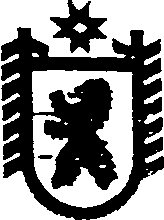 Республика КарелияАДМИНИСТРАЦИЯ СЕГЕЖСКОГО МУНИЦИПАЛЬНОГО РАЙОНАПОСТАНОВЛЕНИЕот  16  мая  2017  года  №  304 СегежаО внесении изменений в постановление администрации Сегежского муниципального района от 31 марта 2014 г.  № 433Администрация Сегежского муниципального района п о с т а н о в л я е т:Внести изменение в пункт 37 Перечня  ответственных исполнителей и соисполнителей по предоставлению докладов о достигнутых значениях показателей для оценки эффективности деятельности органов местного самоуправления Сегежского муниципального района, утвержденный Постановлением администрации Сегежского муниципального района от 31 марта 2014 г.  № 433 (в редакции постановлений                      от 6 апреля 2015 г. № 323 и 24 марта 2016 г. № 230), заменив слова «Помощник главы Сегежского муниципального района» словами «Начальник организационного отдела администрации».Отделу информационных технологий администрации Сегежского муниципального района (Т.А.Слиж)  обнародовать настоящее постановление путем размещения официального текста настоящего постановления в информационно-телекоммуникационной сети «Интернет» на официальном сайте администрации Сегежского муниципального района http://home.onego.ru/~segadmin.            Глава администрацииСегежского муниципального района                                                                   И.П.ВекслерРазослать: в дело, УЭР, УО, КУМИ и ЗР, ОС и ЖКХ, ФУ, орг.отдел. 